ADVISORY COUNCIL AGENDA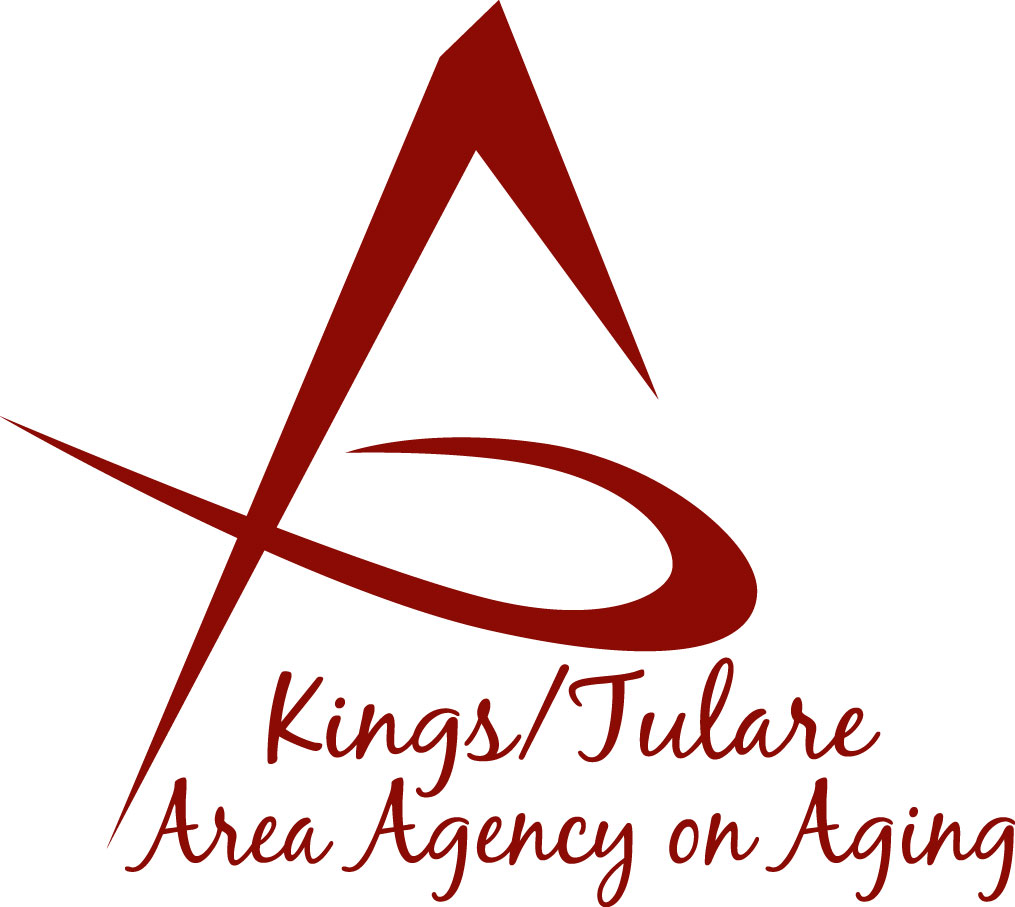                 	  Monday, December 16, 2019                  11:00 a.m.                            	         Fugazzis Restaurant     	          127 W. Main Street	            Visalia, CA 93291Call to Order							         ActionIntroductions of Guests and Council Members		Information3.	Public Comment						    3 minutes	Any person may directly address the Council at this time on any item on the Agenda or any other items of interest to the public that are within the subject matter jurisdiction of the K/TAAA.4.	Approval of Minutes						         ActionMembers present at the previous meeting may comment or correct minutes from the meeting held on November 18, 2019.5.	Announcements and Correspondence			             Information6.	Milestone Updates					              InformationInformation regarding current and former members of the Council7.	Triple-A Council of California (TACC) Report		 Information(Bobbie Wartson)8.	Elections for Council Chair and Vice Chair (Suzann Wray)	           Action9.	Presentation by Guest Speaker, Rubina Faizy	, MD        	 Information       	Psychiatry Resident, Kaweah Delta Healthcare District10.	Staff Reports			 		              	 Information11.	Pending Events					              Information12.	Development of the January 2020 Council Agenda	  	 Information13.	Additional Member Comments 			              Information14.	Adjourn							          ActionIf there is no further business to attend to, members may adjourn the   meeting at this time.